3A Improper IntegralsCalculate the area indicated in the diagram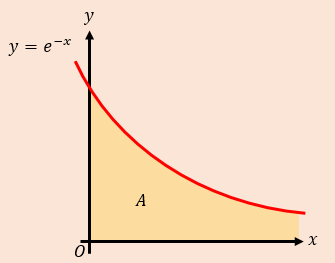 Evaluate the integral below, or show that it is not convergent.Find Hence, show that  converges, and find its valueA final thought on positive and negative areas and the difference between ‘find the integral’, and ‘find the area’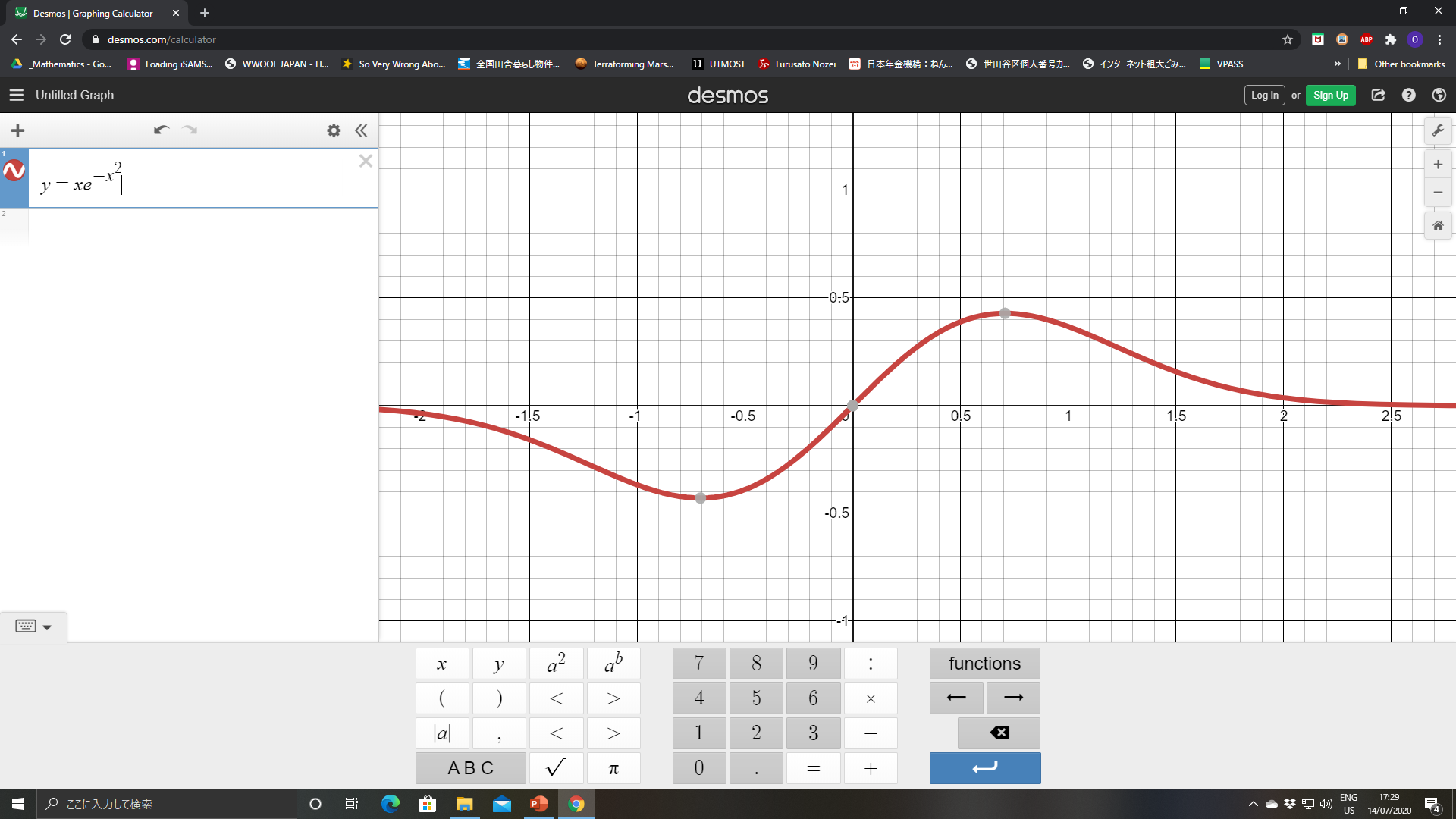 